Al Sindaco del Comune di VEDANO AL LAMBRORICHIESTA DI VOTO ASSISTITOIl/La sottoscritto/a nato/a aresidente a viatel /celle- mailPremessoil provn.	capche, con la legge 5 febbraio 2003, n. 17, sono state introdotte “nuove norme per l’esercizio del diritto di voto da parte degli elettori affetti da grave infermità”Chiededi ottenere l’annotazione permanente del diritto al voto assistito mediante apposizione del corrispondente timbro sulla tessera elettorale personale.A tal fine dichiara, sotto la sua responsabilità:di essere a conoscenza di quanto prescritto dall'art. 76 del D.P.R. 445/2000, sulla responsabilità penale cui può andare incontro in caso di dichiarazioni mendacidi essere elettore del Comune di Vedano al LambroSi allega alla presente documentazione sanitaria e fotocopia del documento di identità.Vedano al Lambro,  	FirmaINFORMATIVA PER IL TRATTAMENTO DEI DATI PERSONALI AI SENSI DELL’ART 13 DEL REGOLAMENTO EUROPEO N. 679/2016PremessaAi sensi dell’art. 13 del Regolamento europeo n. 679/2016, Il Comune di Vedano al Lambro, in qualità di “Titolare” del trattamento, è tenuto a fornirle informazioni in merito all’utilizzo dei suoi dati personali.Titolare del trattamento dei dati personaliIl Titolare del trattamento dei dati personali di cui alla presente Informativa è il Comune di Vedano al Lambro, con sede a Vedano al Lambro, Largo Repubblica n°3, cap 20854, Tel. 039/24861.Responsabile della protezione dei dati personaliIl Comune di Vedano al Lambro ha designato quale Responsabile della protezione dei dati la società Si.net  - Milano dpo- .Responsabili del trattamentoIl Comune di Vedano al Lambro può avvalersi di soggetti terzi per l’espletamento di attività e relativi trattamenti di dati personali di cui il Comune ha la titolarità. Conformemente a quanto stabilito dall’art. 28 del Regolamento UE 679/2016 con tali soggetti il Comune sottoscrive contratti che vincolano il Responsabile del trattamento al rispetto dalla normativa.Soggetti autorizzati al trattamentoI Suoi dati personali sono trattati da personale interno previamente autorizzato e designato quale incaricato del trattamento, a cui sono impartite idonee istruzioni in ordine a misure, accorgimenti, modus operandi, tutti volti alla concreta tutela dei tuoi dati personali.Finalità e base giuridica del trattamentoIl trattamento dei suoi dati personali viene effettuato dal Comune di Vedano al Lambro per lo svolgimento di funzioni istituzionali e, pertanto, ai sensi dell’art. 6 comma 1 lett. e) non necessita del suo consenso.I dati personali sono trattati per le seguenti finalità:DPR 30 marzo 1957 n. 361 art. 55 comma 2DPR 16 maggio 1960 n. 570 art. 41Legge 5 febbraio 2003 n. 17I dati personali saranno trattati dal Comune di Vedano al Lambro esclusivamente per le finalità che rientrano nei compiti istituzionali dell’Amministrazione e di interesse pubblico o per gli adempimenti previsti da  norme  di  legge  o  di  regolamento.  Nell’ambito di tali finalità il trattamento riguarda anche i dati relativi alle iscrizioni/registrazioni al portale necessari per la gestione dei rapporti con il Comune di Vedano al Lambro, nonché per consentire un’efficace comunicazione istituzionale e per adempiere ad eventuali obblighi di legge, regolamentari o contrattuali.Destinatari dei dati personaliI suoi dati personali non saranno oggetto di diffusioneI suoi dati potranno essere comunicati a soggetti istituzionali esterni all’Amministrazione in base a quanto previsto dalla norma di riferimento ( punto 6)Trasferimento dei dati personali a Paesi extra UEI suoi dati personali non sono trasferiti al di fuori dell’Unione europea, salvo i casi previsti da specifici obblighi normativi.Periodo di conservazioneI suoi dati sono conservati per un periodo non superiore a quello necessario per il perseguimento delle finalità sopra menzionate. A tal fine, anche mediante controlli periodici, viene verificata costantemente la stretta pertinenza, non eccedenza e indispensabilità dei dati rispetto al rapporto, alla prestazione o all'incarico in corso, da instaurare o cessati, anche con riferimento ai dati che Lei fornisce di propria iniziativa. I dati che, anche a seguito delle verifiche, risultano eccedenti o non pertinenti o non indispensabili non sono utilizzati, salvo che per l'eventuale conservazione, a norma di legge, dell'atto o del documento che li contiene.I suoi diritti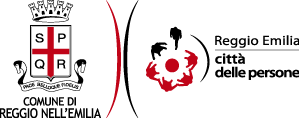 Nella sua qualità di interessato, Lei ha diritto:di accesso ai dati personali;di ottenere la rettifica o la cancellazione degli stessi o la limitazione del trattamento che lo riguardano;di opporsi al trattamento;di proporre reclamo al Garante per la protezione dei dati personali Per l’esercizio dei diritti di cui sopra l’interessato può contattare:il Responsabile della protezione dei dati del Comune di Vedano al Lambro: società Si.Net sede legale Milano Corso Magenta 46 email: privacy@comune.vedanoallambro.mb.itil Titolare del trattamento dei dati Comune di Vedano al Lambro, con sede a Vedano al Lambro – Largo Repubblica 3, Tel. 039/24861. Mail: privacy@comune.vedanoallambro.mb.it pec: comune.vedanoallambro@pec.regione.lombardia.itConferimento dei datiIl conferimento dei Suoi dati è facoltativo, ma necessario per le finalità sopra indicate. Il mancato conferimento comporterà la mancata attivazione del procedimento amministrativo di riferimento